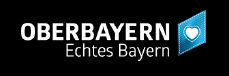 Anlage 1 derWettbewerbsbeschreibungzur Vergabe der Leistung Rahmenvertrag -Anlage 1Eignungsprüfung zum TeilnahmewettbewerbZum Nachweis der Eignung ist das Formblatt L124 auszufüllen an den von der ausschreibenden Stelle markierten Positionen und rechtsverbindlich zu unterzeichnen undsind die im nachfolgenden Formblatt 1 dieser Anlage 1 aufgeführten Unterlagen und Erklärungen mit dem Antrag abzugeben; soweit deutsche Rechtsnormen und Formulare benannt sind, gelten Gleichwertige aus anderen EU-Mitgliedsländern entsprechend. Zu einigen Anforderungen sind Formulare als Anhang 1 beigefügt.Geforderte Eignungsnachweise, die in Form anerkannter Präqualifikationsnachweise vorliegen, sind im Rahmen ihres Erklärungsumfangs zulässig.Formblatt 1: Übersicht EignungsnachweiseFormblatt 2: Haftpflicht, Datenverarbeitung, VerbindlichkeitEine Betriebshaftpflichtversicherung sowie eine Sachschadensversicherung besteht laut beigefügtem(n) Nachweis(en) bei folgendem(n) Versicherungsunternehmen Das Bieterunternehmen erklärt sich damit einverstanden, dass die von ihm mitgeteilten personenbezogenen Daten für das Vergabeverfahren verarbeitet und gespeichert werden können.Das Bieterunternehmen ist sich bewusst, dass wissentlich falsche Erklärungen den Ausschluss von dieser und weiteren Ausschreibungen zur Folge haben können. Formblatt 3: Verpflichtungserklärung MindestlohnZum 01.01.2015 ist für Arbeitnehmerinnen und Arbeitnehmer aller Branchen deutschlandweit ein gesetzlicher Mindestlohn in Höhe von 8,50 Euro brutto pro Zeitstunde in Kraft getreten. Es erfolgt eine jährliche Anpassung; ab 2017 gilt aktuell ein Mindestlohn von 8,84 € pro Stunde. Somit sind alle Arbeitgeber verpflichtet, Ihren Arbeitnehmern diesen Mindestlohn zu zahlen.Als Auftrag gebendes Unternehmen stehen wir in der Haftung, wenn das von uns mit Dienstleistungen oder Werksleistungen beauftragte Unternehmen seinen Arbeitnehmern keinen gesetzlichen Mindestlohn zahlt. Die Bundeszollverwaltung kontrolliert, ob der Mindestlohn eingehalten wird, und Verstöße können mit hohen Geldbußen geahndet werden. Zudem ist es möglich, dass Unternehmen von der Vergabe öffentlicher Aufträge ausgeschlossen werden, wenn sie gegen das Mindestlohngesetz 2015 verstoßen.Für die vertragliche Zusammenarbeit ist es notwendig, uns schriftlich zu bestätigen, dass Sie Ihren Arbeitnehmern den gesetzlich geltenden Mindestlohn zahlen. Dazu senden Sie bitte die im Anhang beigefügte schriftliche Bestätigung unterschrieben an uns zurück.Schriftliche Bestätigung über die Zahlung des gesetzlichen MindestlohnsHiermit bestätige ich, dass ich meinen Arbeitnehmerinnen und Arbeitnehmern den für meine Branche gesetzlich geltenden Mindestlohn zahle._________________________                                                                      _______________Ort, Datum                                                                                           Unterschrift/FirmenstempelHinweis zum Einsatz von Nachunternehmen oder VerleihunternehmenSoweit Nachunternehmen oder Verleihunternehmen eingesetzt werden sollen, müssen auch diese die obenstehende Erklärung gesondert vorlegen.Formblatt 4: Eigenerklärung AentGIch/Wir erkläre/n, dass ich/wir in den letzten zwei Jahren nicht wegen Verstoßes nach § 23 AentG mit einer Geldbuße von wenigstens 2.500,-- € belegt worden bin/sind.Ich/Wir erkläre/n zudem, dass eine noch nicht geahndete schwerwiegende Verfehlung im Sinne des § 21 Abs. 1 S. 1 AentG nicht begangen wurde.Mir/uns ist bewusst, dass wissentlich falsche Angaben in der vorstehenden Erklärung eine fristlose Kündigung des Vertrages zur Folge haben können.Mir/uns ist bewusst, dass wissentlich falsche Angaben in der vorstehenden Erklärung meinen/unseren Ausschluss von weiteren Auftragserteilungen zur Folge haben können.________________, den________(Ort)                                      (Datum)______________________________ ______________________________(eigenhändige Unterschrift)                (Firmenstempel)Formblatt 5: Referenzprojekte vergleichbare ProjekteLfd. Nr.UnterlagenForm des Nachweises(Formblatt, eigene Anlage, Bezeichnung)ZuverlässigkeitZuverlässigkeitZuverlässigkeit1Nachweis über eine Gewerbeanmeldung oder den Eintrag im Handelsregister 
(nicht älter als 12 Monate)Firmenprofil / UnternehmensdarstellungHaupttätigkeit des Unternehmensfür den Auftraggeber zuständige Niederlassung.  Anzahl der fachlichen PR-Mitarbeitenden in dieser Niederlassung.Haftpflicht, Datenverarbeitung, Verbindlichkeit Nachweis einer Betriebshaftpflichtversicherung (mit Beleg) (Deckungszusage und Deckungssumme) mit mind. 1 Mio. für Sach- und 3 Mio. für Personenschäden je Schadensfall(Formblatt 2:  „Haftpflicht, Datenverarbeitung, Verbindlichkeit“)Nachweis der Mitgliedschaft einer Berufsgenossenschaft 
(nicht älter als 6 Monate)Verpflichtungserklärung zum Mindestentgelt (Formblatt 3)Eigenerklärung AentG (Formblatt 4)Wirtschaftliche und finanzielle LeistungsfähigkeitWirtschaftliche und finanzielle LeistungsfähigkeitWirtschaftliche und finanzielle LeistungsfähigkeitUnbedenklichkeitsnachweis zu Steuern und Abgaben (vom Finanzamt erhältlich)Technische Leistungsfähigkeit und FachkundeTechnische Leistungsfähigkeit und FachkundeTechnische Leistungsfähigkeit und Fachkunde1Referenzliste von vergleichbaren Dienstleistungen der letzten drei Jahre (Verwaltungen und Firmen) unter detaillierter Angabe der erbrachten Leistungen (Formblatt 5)Es erfolgt eine Bewertung der Angaben zu diesem Eignungskriterium nach folgenden Kriterien:A.	Es sind drei Referenzprojekte vollständig mit dem Formblatt 5 aufzuführen; mehr als drei Projekte haben keine Bedeutung für die Bewertung.B.	Das Unternehmen erhält pro Referenzprojekt 3 Punkte, wenn mindestens 9 der nachfolgenden Dienstleistungen als kontinuierliche Jahresleistung im Branchenbereich Tourismus erbracht wurden. Zwischen 6 und 8 Dienstleistungen entfallen 2 Bewertungspunkte, von 4 bis 5 entfällt ein Punkt, darunter 0 Punkte:Jährlicher Planungs-WorkshopPresseaussendung überregionalPressemeldungen an Branchen- und RegionalmedienPressekonferenzPresse- Round-TablePresse-ClippingPresse-Seminar für MitgliederPresse-EducationalGruppenpressereiseEinzelpressereisenVerfassung und Pflege von PressebasistextenRedaktionsbesucheEs können also max. 9 Punkte insgesamt über alle 3 Referenzprojekte erreicht werden.C.	Das Unternehmen erhält pro Referenzprojekt einen Punkt Abzug, wennDie unter B. aufgeführten Leistungen nicht vollständig für Branchenunternehmen/-einrichtungen innerhalb des Tourismus erbracht wurden.Darstellung des vorgesehenen Projektteams mit Tätigkeitsprofilen und Nachweise der fachlichen Qualifizierung dieser PersonenEigenerklärung, dass mindestens die Projektleitung des vorgesehenen Projektteams an den beabsichtigten VorstellungsgesprächenEigenerklärung, dass ein verbindlicher Ansprechpartner für den TOM während der Vertragslaufzeit zur Verfügung steht inkl. der Modalitäten bei einem möglichen Wechsel in der Vertragszeit sowie in Urlaub- und Krankheits-fällen (formlos, kein Formblatt)BezeichnungDeckungssumme______________________Ort, Datum_______________________Firmenstempel, UnterschriftLfd.Referenz-Projekt 1Referenz-Projekt 1Bezeichnung des ProjektesArt und Umfang der vergleichbaren LeistungZeitraum der DurchführungName des/der KundenAnschrift Ansprechpartner mit TelefonnummerWertumfang des ProjektesSonstigesLfd.Referenz-Projekt 2Referenz-Projekt 2Bezeichnung des ProjektesArt und Umfang der vergleichbaren LeistungZeitraum der DurchführungName des/der KundenAnschrift Ansprechpartner mit TelefonnummerWertumfang des ProjektesSonstigesLfd.Referenz-Projekt 3Referenz-Projekt 3Bezeichnung des ProjektesArt und Umfang der vergleichbaren LeistungZeitraum der DurchführungName des/der KundenAnschrift Ansprechpartner mit TelefonnummerWertumfang des ProjektesSonstiges